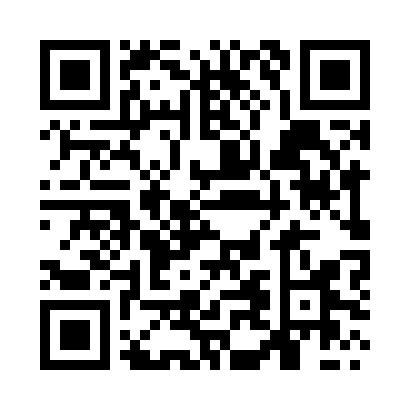 Prayer times for Djibouti, DjiboutiMon 1 Apr 2024 - Tue 30 Apr 2024High Latitude Method: NonePrayer Calculation Method: Muslim World LeagueAsar Calculation Method: ShafiPrayer times provided by https://www.salahtimes.comDateDayFajrSunriseDhuhrAsrMaghribIsha1Mon4:536:0412:113:246:197:252Tue4:536:0312:113:246:197:253Wed4:526:0312:113:236:197:254Thu4:516:0212:103:226:197:255Fri4:516:0212:103:216:197:256Sat4:506:0112:103:216:197:267Sun4:496:0012:093:206:197:268Mon4:496:0012:093:196:197:269Tue4:485:5912:093:196:197:2610Wed4:475:5912:093:186:197:2611Thu4:475:5812:083:176:197:2612Fri4:465:5712:083:166:197:2613Sat4:455:5712:083:156:197:2614Sun4:455:5612:083:156:197:2715Mon4:445:5612:073:146:197:2716Tue4:435:5512:073:136:197:2717Wed4:435:5512:073:126:197:2718Thu4:425:5412:073:126:197:2719Fri4:425:5412:073:116:197:2720Sat4:415:5312:063:116:207:2821Sun4:405:5312:063:116:207:2822Mon4:405:5212:063:126:207:2823Tue4:395:5212:063:126:207:2824Wed4:385:5112:063:136:207:2925Thu4:385:5112:053:146:207:2926Fri4:375:5012:053:146:207:2927Sat4:375:5012:053:156:207:2928Sun4:365:4912:053:156:207:3029Mon4:365:4912:053:166:217:3030Tue4:355:4912:053:166:217:30